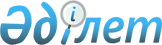 Талғар аудандық мәслихатының 2014 жылғы 19 желтоқсандағы "Талғар ауданының 2015-2017 жылдарға арналған бюджеті туралы" № 39-222 шешіміне өзгерістер енгізу туралы
					
			Күшін жойған
			
			
		
					Алматы облысы Талғар аудандық мәслихатының 2015 жылғы 09 желтоқсандағы № 50-290 шешімі. Алматы облысы Әділет департаментінде 2015 жылы 14 желтоқсанда № 3613 болып тіркелді. Күші жойылды - Алматы облысы Талғар аудандық мәслихатының 2016 жылғы 20 мамырдағы № 4-23 шешімімен      Ескерту. Күші жойылды - Алматы облысы Талғар аудандық мәслихатының 20.05.2016 № 4-23 шешімімен.

      2008 жылғы 4 желтоқсандағы Қазақстан Республикасы Бюджет кодексінің 109-бабының 5-тармағына, "Қазақстан Республикасындағы жергілікті мемлекеттік басқару және өзін-өзі басқару туралы" 2001 жылғы 23 қаңтардағы Қазақстан Республикасы Заңының 6-бабы 1-тармағының 1) тармақшасына сәйкес, Талғар аудандық мәслихаты ШЕШІМ ҚАБЫЛДАДЫ: 

      1. Талғар аудандық мәслихатының 2014 жылғы 19 желтоқсандағы "Талғар ауданының 2015-2017 жылдарға арналған бюджеті туралы" № 39-222 шешіміне (2014 жылғы 26 желтоқсандағы нормативтік құқықтық актілерді мемлекеттік тіркеу Тізілімінде № 2975 тіркелген, 2015 жылғы 17 қаңтардағы аудандық "Талғар" газетінде № 3 (4090) жарияланған), Талғар аудандық мәслихатының 2015 жылғы 9 ақпандағы "Талғар аудандық мәслихатының 2014 жылғы 19 желтоқсандағы "Талғар ауданының 2015-2017 жылдарға арналған бюджеті туралы" № 39-222 шешіміне өзгерістер енгізу туралы" № 40-237 шешіміне  (2015 жылғы 18 ақпандағы нормативтік құқықтық актілерді мемлекеттік тіркеу Тізілімінде № 3064 тіркелген, 2015 жылғы 27 ақпандағы аудандық "Талғар" газетінде № 09 (4147) жарияланған), Талғар аудандық мәслихатының 2015 жылғы 27 мамырдағы "Талғар аудандық мәслихатының 2014 жылғы 19 желтоқсандағы "Талғар ауданының 2015-2017 жылдарға арналған бюджеті туралы" № 39-222 шешіміне өзгерістер енгізу туралы" № 44-265 шешіміне (2015 жылғы 8 маусымдағы нормативтік құқықтық актілерді мемлекеттік тіркеу Тізілімінде № 3202 тіркелген, 2015 жылғы 19 маусымдағы аудандық "Талғар" газетінде № 27 (4161) жарияланған), Талғар аудандық мәслихатының 2015 жылғы 7 қырқүйектегі "Талғар аудандық мәслихатының 2014 жылғы 19 желтоқсандағы "Талғар ауданының 2015-2017 жылдарға арналған бюджеті туралы" № 39-222 шешіміне өзгерістер енгізу туралы" № 47-278 шешіміне (2015 жылғы 15 қырқүйектегі нормативтік құқықтық актілерді мемлекеттік тіркеу Тізілімінде № 3411 тіркелген, 2015 жылғы 27 қырқүйектегі аудандық "Талғар" газетінде № 41-42 (4173) жарияланған), Талғар аудандық мәслихатының 2015 жылғы 9 қаршадағы "Талғар аудандық мәслихатының 2014 жылғы 19 желтоқсандағы "Талғар ауданының 2015-2017 жылдарға арналған бюджеті туралы" № 39-222 шешіміне өзгерістер мен толықтырулар енгізу туралы" № 49-284 шешіміне (2015 жылғы 18 қарашадағы нормативтік құқықтық актілерді мемлекеттік тіркеу Тізілімінде № 3558 тіркелген, 2015 жылғы 27 қарашадағы аудандық "Талғар" газетінде № 50 (4181) жарияланған), келесі өзгерістер енгізілсін: 

      "1. 2015-2017 жылдарға арналған аудандық бюджет тиісінше 1, 2 және 3-қосымшаларға сәйкес, оның ішінде 2015 жылға келесі көлемдерде бекітілсін:

      1) кірістер 13199817 мың теңге, оның ішінде:

      салықтық түсімдер 2104936 мың теңге;

      салықтық емес түсімдер 9369 мың теңге;

      негізгі капиталды сатудан түсетін түсімдер 1023006 мың теңге; 

      трансферттер түсімдері 10062506 мың теңге, оның ішінде:

      ағымдағы нысаналы трансферттер 5205879 мың теңге; 

      нысаналы даму трансферттері 2597615 мың теңге;

      субвенциялар 2259012 мың теңге; 

      2) шығындар 13293686 мың теңге;

      3) таза бюджеттік кредиттеу 36192 мың теңге, оның ішінде:

      бюджеттік кредиттер 44595 мың теңге;

      бюджеттік кредиттерді өтеу 8403 мың теңге;

      4) қаржы активтерімен операциялар бойынша сальдо 4000 мың теңге;

      5) бюджет тапшылығы (профициті) (-) 134061 мың теңге;

      6) бюджет тапшылығын қаржыландыру (профицитін пайдалану) 134061 мың теңге."; 

      2. Көрсетілген шешімнің 1-қосымшасы осы шешімнің 1-қосымшасына сәйкес жаңа редакцияда баяндалсын. 

      3. Осы шешімнің орындалуын бақылау аудандық мәслихаттың "Әлеуметтік-экономикалық дамыту, тарифтік саясат, шағын және орта

      кәсіпкерлікті дамыту және бюджет мәселелері жөніндегі" тұрақты комиссиясына жүктелсін. 

      4. "Талғар аудандық экономика және бюджеттік жоспарлау бөлімі" мемлекеттік мекемесінің басшысына (келісім бойынша А. М. Кисибаева) осы шешімді әділет органдарында мемлекеттік тіркелгеннен кейін ресми және мерзімді баспа басылымдарында, сондай-ақ Қазақстан Республикасының Үкіметі айқындаған интернет-ресурста және аудандық мәслихаттың интернет-ресурсында жариялау жүктелсін. 

      5. Осы шешім 2015 жылдың 1 қаңтарынан бастап қолданысқа енгізіледі.

 Талғар ауданының 2015 жылға арналған бюджеті
					© 2012. Қазақстан Республикасы Әділет министрлігінің «Қазақстан Республикасының Заңнама және құқықтық ақпарат институты» ШЖҚ РМК
				
      Талғар аудандық мәслихатының 

      сессия төрағасы

А. Уали 

      Талғар аудандық 

      мәслихат хатшысы

Д. Теберіков
Талғар аудандық мәслихатының 2015 жылғы 9 желтоқсандағы "Талғар аудандық мәслихатының 2014 жылғы 19 желтоқсандағы "Талғар ауданының 2015-2017 жылдарға арналған бюджеті туралы" № 39-222 шешіміне өзгерістер енгізу туралы" № 50-290 шешіміне 1-қосымшаТалғар аудандық мәслихатының 2014 жылғы 19 желтоқсандағы "Талғар ауданының 2015-2017 жылдарға арналған бюджеті туралы" № 39-222 шешімімен бекітілген 1- қосымшаСанаты

Санаты

Санаты

Санаты

Сомасы (мың теңге)

 Сыныбы

 Сыныбы

 Сыныбы

Сомасы (мың теңге)

Ішкі сыныбы

Ішкі сыныбы

Сомасы (мың теңге)

Атауы

Сомасы (мың теңге)

I. Кiрiстер

13199817

1

Салықтық түсімдер

2104936

01

Табыс салығы

509186

2

Жеке табыс салығы

509186

04

Меншiкке салынатын салықтар 

1365366

1

Мүлiкке салынатын салықтар

1006958

3

Жер салығы

46278

4

Көлiк құралдарына салынатын салық

308180

5

Бiрыңғай жер салығы

3950

05

Тауарларға ,жұмыстарға және қызметтерге салынатын ішкі салықтар

184834

2

Акциздер

81482

3

Табиғи және басқа ресурстарды пайдаланғаны үшін түсетін түсімдер

7400

4

Кәсiпкерлiк және кәсiби қызметтi жүргiзгені үшiн алынатын алымдар

91891

5

Ойын бизнесіне салық

4061

07

Басқа да салықтар

2100

1

Басқа да салықтар

2100

08

Заңдық мәнді іс-әрекеттерді жасағаны және (немесе) оған уәкілеттігі бар мемлекеттік органдар немесе лауазымды адамдар құжаттар бергені үшін алынатын міндетті төлемдер

43450

1

Мемлекеттiк баж

43450

2

Салықтық емес түсiмдер

9369

01

Мемлекет меншіктен түсетін кірістер

2469

5

Мемлекет меншігіндегі мүлікті жалға беруден түсетін кірістер 

2469

06

Басқа да салықтық емес түсімдер 

6900

1

Басқа да салықтық емес түсімдер 

6900

3

Негізгі капиталды сатудан түсетін түсімдер

1023006

03

Жерді және материалдық емес активтерді сату

1023006

1

Жерді сату

1023006

4

Трансферттер түсімдері

10062506

02

Мемлекеттік басқарудың жоғары тұрған органдарынан түсетін трансферттер

10062506

2

Облыстық бюджеттен түсетін трансферттер 

10062506

Функционалдық топ

Функционалдық топ

Функционалдық топ

Функционалдық топ

Функционалдық топ

Функционалдық топ

Функционалдық топ

Сомасы (мың теңге)

 Функционалдық кіші топ

 Функционалдық кіші топ

 Функционалдық кіші топ

 Функционалдық кіші топ

 Функционалдық кіші топ

 Функционалдық кіші топ

Сомасы (мың теңге)

Бюджеттік бағдарламалардың әкімшісі

Бюджеттік бағдарламалардың әкімшісі

Бюджеттік бағдарламалардың әкімшісі

Бюджеттік бағдарламалардың әкімшісі

Сомасы (мың теңге)

Бюджеттік бағдарлама

Бюджеттік бағдарлама

Сомасы (мың теңге)

Атауы

Атауы

Сомасы (мың теңге)

II. Шығындар

13293686

01

01

Жалпы сипаттағы мемлекеттiк қызметтер

346771

1

Мемлекеттiк басқарудың жалпы функцияларын орындайтын өкiлдi, атқарушы және басқа органдар

316394

01

01

1

112

Аудан (облыстық маңызы бар қала) мәслихатының аппараты

15835

001

001

Аудан (облыстық маңызы бар қала) мәслихатының қызметін қамтамасыз ету жөніндегі қызметтер

14947

003

003

Мемлекеттік органның күрделі шығыстары

888

01

01

1

122

Аудан (облыстық маңызы бар қала) әкімінің аппараты

92099

01

01

1

122

001

001

Аудан (облыстық маңызы бар қала) әкімінің қызметін қамтамасыз ету жөніндегі қызметтер

78733

01

01

1

122

003

003

Мемлекеттік органның күрделі шығыстары

13366

01

01

1

123

Қаладағы аудан, аудандық маңызы бар қала, кент, ауыл, ауылдық округ әкімінің аппараты

208460

01

01

1

123

001

001

Қаладағы аудан, аудандық маңызы бар қала, кент, ауыл, ауылдық округ әкімінің қызметін қамтамасыз ету жөніндегі қызметтер

207460

01

01

1

123

022

022

Мемлекеттік органның күрделі шығыстары

1000

01

01

2

Қаржылық қызмет

15429

01

01

2

452

Ауданның (облыстық маңызы бар қаланың) қаржы бөлімі

15429

01

01

2

452

001

001

Бюджетін орындау және ауданның (облыстық маңызы бар қаланың) коммуналдық меншігін басқару саласындағы мемлекеттік саясатты іске асыру жөніндегі қызметтер 

12852

01

01

2

452

003

003

Салық салу мақсатында мүлікті бағалауды жүргізу

2374

01

01

2

452

010

010

Жекешелендіру, коммуналдық меншікті басқару, жекешелендіруден кейінгі қызмет және осыған байланысты дауларды реттеу 

25

01

01

2

452

018

018

Мемлекеттік органның күрделі шығыстары

178

01

01

5

Жоспарлау және статистикалық қызмет

14948

01

01

5

453

Ауданның (облыстық маңызы бар қаланың) экономика және бюджеттік жоспарлау бөлімі

14948

01

01

5

453

001

001

Экономикалық саясатты, мемлекеттік жоспарлау жүйесін қалыптастыру және дамыту саласындағы мемлекеттік саясатты іске асыру жөніндегі қызметтер

14548

01

01

5

453

004

004

Мемлекеттік органның күрделі шығыстары

400

02

02

Қорғаныс

584547

02

02

1

Әскери мұқтаждар

2761

02

02

1

122

Аудан (облыстық маңызы бар қала) әкімінің аппараты

2761

02

02

1

122

005

005

Жалпыға бірдей әскери міндетті атқару шеңберіндегі іс-шаралар

2761

02

02

2

Төтенше жағдайлар жөнiндегi жұмыстарды ұйымдастыру

581786

122

Аудан (облыстық маңызы бар қала) әкімінің аппараты

581786

02

02

2

122

006

006

Аудан (облыстық маңызы бар қала) ауқымындағы төтенше жағдайлардың алдын алу және оларды жою

581086

02

02

2

122

007

007

Аудандық (қалалық) ауқымдағы дала өрттерінің, сондай-ақ мемлекеттік өртке қарсы қызмет органдары құрылмаған елдi мекендерде өрттердің алдын алу және оларды сөндіру жөніндегі іс-шаралар

700

03

03

Қоғамдық тәртіп, қауіпсіздік, құқықтық, сот, қылмыстық-атқару қызметі

17058

03

03

9

Қоғамдық тәртіп және қауіпсіздік саласындағы өзге де қызметтер

17058

03

03

9

485

Ауданның (облыстық маңызы бар қаланың) жолаушылар көлігі және автомобиль жолдары бөлімі

17058

03

03

9

458

021

021

Елдi мекендерде жол қозғалысы қауiпсiздiгін қамтамасыз ету

17058

04

04

Бiлiм беру

8922967

04

04

1

Мектепке дейiнгi тәрбие және оқыту

680574

464

Ауданның (облыстық маңызы бар қаланың) білім бөлімі

680574

04

04

1

464

009

009

Мектепке дейінгі тәрбие мен оқыту ұйымдарының қызметін қамтамасыз ету

144846

1

464

040

040

Мектепке дейінгі білім беру ұйымдарында мемлекеттік білім беру тапсырысын іске асыруға

535728

04

04

2

Бастауыш, негізгі орта және жалпы орта білім беру

5337146

123

Қаладағы аудан, аудандық маңызы бар қала, кент, ауыл, ауылдық округ әкімінің аппараты

19614

04

04

2

123

005

005

Ауылдық жерлерде балаларды мектепке дейін тегін алып баруды және кері алып келуді ұйымдастыру

19614

04

04

2

464

Ауданның (облыстық маңызы бар қаланың) білім бөлімі

5260102

04

04

2

464

003

003

Жалпы білім беру

5173317

04

04

2

464

006

006

Балаларға қосымша білім беру 

86785

465

Ауданның (облыстық маңызы бар қаланың) дене шынықтыру және спорт бөлімі 

57430

017

017

Балалар мен жасөспірімдерге спорт бойынша қосымша білім беру

57430

04

04

4

Техникалық және кәсіптік, орта білімнен кейінгі білім беру

27313

04

04

4

464

Ауданның (облыстық маңызы бар қаланың) білім бөлімі

27313

04

04

4

464

018

018

Кәсіптік оқытуды ұйымдастыру

27313

04

04

9

Бiлiм беру саласындағы өзге де қызметтер

2877934

04

04

9

464

Ауданның (облыстық маңызы бар қаланың) білім бөлімі

1061074

04

04

9

464

001

001

Жергілікті деңгейде білім беру саласындағы мемлекеттік саясатты іске асыру жөніндегі қызметтер

11211

04

04

9

464

004

004

Ауданның (облыстық маңызы бар қаланың) мемлекеттік білім беру мекемелерінде білім беру жүйесін ақпараттандыру

22500

04

04

9

464

005

005

Ауданның (облыстық маңызы бар қаланың) мемлекеттік білім беру мекемелер үшін оқулықтар мен оқу-әдiстемелiк кешендерді сатып алу және жеткізу

215489

04

04

9

464

012

012

Мемлекеттік органның күрделі шығыстары

250

04

04

9

464

015

015

Жетім баланы (жетім балаларды) және ата-аналарының қамқорынсыз қалған баланы (балаларды) күтіп-ұстауға қамқоршыларға (қорғаншыларға) ай сайынғы ақшалай қаражат төлемі

47853

022

022

Жетім баланы (жетім балаларды) және ата-анасының қамқорлығынсыз қалған баланы (балаларды) асырап алғаны үшін Қазақстан азаматтарына біржолғы ақша қаражатын төлеуге арналған төлемдер

389

04

04

9

464

067

067

Ведомстволық бағыныстағы мемлекеттік мекемелерінің және ұйымдарының күрделі шығыстары

763382

04

04

9

467

Ауданның (облыстық маңызы бар қаланың) құрылыс бөлімі

1816860

04

04

9

467

037

037

Білім беру объектілерін салу және реконструкциялау

1816860

06

06

Әлеуметтiк көмек және әлеуметтiк қамсыздандыру

317107

1

Әлеуметтік қамсыздандыру

3467

464

Ауданның (облыстық маңызы бар қаланың) білім бөлімі

3467

030

030

Патронат тәрбиешілерге берілген баланы (балаларды) асырап бағу 

3467

06

06

2

Әлеуметтiк көмек

283850

451

Ауданның (облыстық маңызы бар қаланың) жұмыспен қамту және әлеуметтік бағдарламалар бөлімі

283850

06

06

2

451

002

002

Жұмыспен қамту бағдарламасы

46839

06

06

2

451

004

004

Ауылдық жерлерде тұратын денсаулық сақтау, білім беру, әлеуметтік қамтамасыз ету, мәдениет, спорт және ветеринар мамандарына отын сатып алуға Қазақстан Республикасының заңнамасына сәйкес әлеуметтік көмек көрсету

25335

06

06

2

451

005

005

Мемлекеттік атаулы әлеуметтік көмек 

4985

06

06

2

451

006

006

Тұрғын үйге көмек көрсету

12993

06

06

2

451

007

007

Жергілікті өкілетті органдардың шешімі бойынша мұқтаж азаматтардың жекелеген топтарына әлеуметтік көмек

22634

06

06

2

451

010

010

Үйден тәрбиеленіп оқытылатын мүгедек балаларды материалдық қамтамасыз ету

4092

06

06

2

451

014

014

Мұқтаж азаматтарға үйде әлеуметтiк көмек көрсету

26763

06

06

2

451

016

016

18 жасқа дейінгі балаларға мемлекеттік жәрдемақылар

26871

06

06

2

451

017

017

Мүгедектерді оңалту жеке бағдарламасына сәйкес, мұқтаж мүгедектерді міндетті гигиеналық құралдармен және ымдау тілі мамандарының қызмет көрсетуін, жеке көмекшілермен қамтамасыз ету 

49779

023

023

Жұмыспен қамту орталықтарының қызметін қамтамасыз ету

3500

052

052

Ұлы Отан соғысындағы Жеңістің жетпіс жылдығына арналған іс-шараларды өткізу

60059

06

06

9

Әлеуметтiк көмек және әлеуметтiк қамтамасыз ету салаларындағы өзге де қызметтер

29790

06

06

9

451

Ауданның (облыстық маңызы бар қаланың) жұмыспен қамту және әлеуметтік бағдарламалар бөлімі

28585

06

06

9

451

001

001

Жергілікті деңгейде халық үшін әлеуметтік бағдарламаларды жұмыспен қамтуды қамтамасыз етуді іске асыру саласындағы мемлекеттік саясатты іске асыру жөніндегі қызметтер 

25583

06

06

9

451

011

011

Жәрдемақыларды және басқа да әлеуметтік төлемдерді есептеу, төлеу мен жеткізу бойынша қызметтерге ақы төлеу

1640

06

06

9

451

021

021

Мемлекеттік органның күрделі шығыстары 

192

050

050

Мүгедектердің құқықтарын қамтамасыз ету және өмір сүру сапасын жақсарту жөніндегі іс-шаралар жоспарын іске асыру

1170

485

Ауданның (облыстық маңызы бар қаланың) жолаушылар көлігі және автомобиль жолдары бөлімі

1205

050

050

Мүгедектердің құқықтарын қамтамасыз ету және өмір сүру сапасын жақсарту жөніндегі іс-шаралар жоспарын іске асыру

1205

07

07

Тұрғын үй-коммуналдық шаруашылық

1977702

07

07

1

Тұрғын үй шаруашылығы

1053294

455

Ауданның (облыстық маңызы бар қаланың) мәдениет және тілдерді дамыту бөлімі

7931

024

024

Жұмыспен қамту 2020 жол картасы бойынша қалаларды және ауылдық елді мекендерді дамыту шеңберінде объектілерді жөндеу

7931

07

07

1

463

Ауданның (облыстық маңызы бар қаланың) жер қатынастары бөлімі

569403

07

07

1

463

016

016

Мемлекет мұқтажы үшін жер учаскелерін алу

569403

464

Ауданның (облыстық маңызы бар қаланың) білім бөлімі

1169

026

026

Жұмыспен қамту 2020 жол картасы бойынша қалаларды және ауылдық елді мекендерді дамыту шеңберінде объектілерді жөндеу

1169

07

07

1

467

Ауданның (облыстық маңызы бар қаланың) құрылыс бөлімі

247821

07

07

1

467

004

004

Инженерлік-коммуникациялық инфрақұрылымды жобалау, дамыту және (немесе) жайластыру

247821

487

Ауданның (облыстық маңызы бар қаланың) тұрғын үй-коммуналдық шаруашылық және тұрғын үй инспекция бөлімі

226970

001

001

Тұрғын үй-коммуналдық шаруашылық және тұрғын үй қоры саласында жергілікті деңгейде мемлекеттік саясатты іске асыру бойынша қызметтер

10469

003

003

Мемлекеттік органның күрделі шығыстары

200

005

005

Мемлекеттік тұрғын үй қорын сақтауды ұйымдастыру

3000

006

006

Азаматтардың жекелеген санаттарын тұрғын үймен қамтамасыз ету

181003

032

032

Ведомстволық бағыныстағы мемлекеттік мекемелерінің және ұйымдарының күрделі шығыстары

3092

041

041

Жұмыспен қамту 2020 жол картасы бойынша қалаларды және ауылдық елді мекендерді дамыту шеңберінде объектілерді жөндеу және абаттандыру

29206

07

07

2

Коммуналдық шаруашылық

592560

467

Ауданның (облыстық маңызы бар қаланың) құрылыс бөлімі

3717

005

005

Коммуналдық шаруашылықты дамыту

3717

487

Ауданның (облыстық маңызы бар қаланың) тұрғын үй-коммуналдық шаруашылық және тұрғын үй инспекциясы бөлімі

588843

016

016

Сумен жабдықтау және су бұру жүйесінің жұмыс істеуі

53909

026

026

Ауданның (облыстық маңызы бар қаланың) коммуналдық меншігіндегі жылу жүйелерін қолдануды ұйымдастыру

6000

028

028

Коммуналдық шаруашылықты дамыту

38660

029

029

Сумен жабдықтау және су бұру жүйелерін дамыту

30783

058

058

Ауылдық елді мекендердегі сумен жабдықтау және су бұру жүйелерін дамыту

459491

07

07

3

Елді-мекендерді абаттандыру

331848

123

Қаладағы аудан, аудандық маңызы бар қала, кент, ауыл, ауылдық округ әкімінің аппараты

58613

011

011

Елді мекендерді абаттандыру және көгалдандыру

58613

487

Ауданның (облыстық маңызы бар қаланың) тұрғын үй-коммуналдық шаруашылық және тұрғын үй инспекциясы бөлімі

273235

017

017

Елдi мекендердiң санитариясын қамтамасыз ету

11378

025

025

Елдi мекендердегі көшелердi жарықтандыру

40163

030

030

Елді мекендерді абаттандыру және көгалдандыру

220244

031

031

Жерлеу орындарын ұстау және туыстары жоқ адамдарды жерлеу

1450

08

08

Мәдениет, спорт, туризм және ақпараттық кеңістiк

106274

08

08

1

Мәдениет саласындағы қызмет

37148

08

08

1

455

Ауданның (облыстық маңызы бар қаланың) мәдениет және тілдерді дамыту бөлімі

37148

08

08

1

455

003

003

Мәдени-демалыс жұмысын қолдау

37148

08

08

2

Спорт

13930

08

08

2

465

Ауданның (облыстық маңызы бар қаланың) дене шынықтыру және спорт бөлімі 

13930

08

08

2

465

001

001

Жергілікті деңгейде дене шынықтыру және спорт саласындағы мемлекеттік саясатты іске асыру жөніндегі қызметтер

5721

08

08

2

465

004

004

Мемлекеттік органның күрделі шығыстары

200

08

08

2

465

005

005

Ұлттық және бұқаралық спорт түрлерін дамыту

2327

08

08

2

465

006

006

Аудандық (облыстық маңызы бар қалалық) деңгейде спорттық жарыстар өткiзу

310

08

08

2

465

007

007

Әртүрлi спорт түрлерi бойынша аудан (облыстық маңызы бар қала) құрама командаларының мүшелерiн дайындау және олардың облыстық спорт жарыстарына қатысуы

5372

08

08

3

Ақпараттық кеңiстiк

26356

08

08

3

455

Ауданның (облыстық маңызы бар қаланың) мәдениет және тілдерді дамыту бөлімі

23390

08

08

3

455

006

006

Аудандық (қалалық) кiтапханалардың жұмыс iстеуi

21984

08

08

3

455

007

007

Мемлекеттiк тiлдi және Қазақстан халқының басқа да тiлдерін дамыту

1406

456

Ауданның (облыстық маңызы бар қаланың) ішкі саясат бөлімі

2966

002

002

Мемлекеттік ақпараттық саясат жүргізу жөніндегі қызметтер

2966

08

08

9

Мәдениет, спорт, туризм және ақпараттық кеңiстiктi ұйымдастыру жөнiндегi өзге де қызметтер

28840

08

08

9

455

Ауданның (облыстық маңызы бар қаланың) мәдениет және тілдерді дамыту бөлімі

8290

08

08

9

455

001

001

Жергілікті деңгейде тілдерді және мәдениетті дамыту саласындағы мемлекеттік саясатты іске асыру жөніндегі қызметтер

5251

08

08

9

455

010

010

Мемлекеттік органның күрделі шығыстары

200

08

08

9

456

032

032

Ведомстволық бағыныстағы мемлекеттік мекемелерінің және ұйымдарының күрделі шығыстары

2839

08

08

9

456

Ауданның (облыстық маңызы бар қаланың) ішкі саясат бөлімі

20550

08

08

9

456

001

001

Жергілікті деңгейде ақпарат, мемлекеттілікті нығайту және азаматтардың әлеуметтік сенімділігін қалыптастыру саласында мемлекеттік саясатты іске асыру жөніндегі қызметтер

20350

08

08

9

456

006

006

Мемлекеттік органның күрделі шығыстары

200

10

10

Ауыл, су, орман, балық шаруашылығы, ерекше қорғалатын табиғи аумақтар, қоршаған ортаны және жануарлар дүниесін қорғау, жер қатынастары

151810

10

10

1

Ауыл шаруашылығы

61558

10

10

1

453

Ауданның (облыстық маңызы бар қаланың) экономика және бюджеттік жоспарлау бөлімі

12458

10

10

1

453

099

099

Мамандардың әлеуметтік көмек көрсетуі жөніндегі шараларды іске асыру

12458

10

10

1

462

Ауданның (облыстық маңызы бар қаланың) ауыл шаруашылығы бөлімі

12888

10

10

1

462

001

001

Жергілікті деңгейде ауыл шаруашылығы саласындағы мемлекеттік саясатты іске асыру жөніндегі қызметтер

12688

10

10

1

462

006

006

Мемлекеттік органның күрделі шығыстары

200

10

10

1

473

Ауданның (облыстық маңызы бар қаланың) ветеринария бөлімі

36212

10

10

1

473

001

001

Жергілікті деңгейде ветеринария саласындағы мемлекеттік саясатты іске асыру жөніндегі қызметтер

12916

10

10

1

473

003

003

Мемлекеттік органның күрделі шығыстары 

250

10

10

1

473

006

006

Ауру жануарларды санитарлық союды ұйымдастыру

2500

10

10

1

473

007

007

Қаңғыбас иттер мен мысықтарды аулауды және жоюды ұйымдастыру

7300

10

10

1

473

008

008

Алып қойылатын және жойылатын ауру жануарлардың, жануарлардан алынатын өнімдер мен шикізаттың құнын иелеріне өтеу

7839

10

10

1

473

009

009

Жануарлардың энзоотиялық аурулары бойынша ветеринариялық іс-шараларды жүргізу

1340

010

010

Ауыл шаруашылығы жануарларын сәйкестендіру жөніндегі іс-шараларды өткізу

4067

10

10

6

Жер қатынастары

12191

10

10

463

Ауданның (облыстық маңызы бар қаланың) жер қатынастары бөлімі

12191

10

10

463

001

001

Аудан (облыстық маңызы бар қала) аумағында жер қатынастарын реттеу саласындағы мемлекеттік саясатты іске асыру жөніндегі қызметтер

11941

10

10

463

006

006

Аудандардың, облыстық маңызы бар, аудандық маңызы бар қалалардың, кенттердiң, ауылдардың, ауылдық округтердiң шекарасын белгiлеу кезiнде жүргiзiлетiн жерге орналастыру

0

007

007

Мемлекеттік органның күрделі шығыстары 

250

10

10

9

Ауыл, су, орман, балық шаруашылығы, қоршаған ортаны қорғау және жер қатынастары саласындағы басқа да қызметтер

78061

10

10

9

473

Ауданның (облыстық маңызы бар қаланың) ветеринария бөлімі

78061

011

011

Эпизоотияға қарсы іс-шаралар жүргізу

78061

11

11

Өнеркәсіп, сәулет, қала құрылысы және құрылыс қызметі

14535

11

11

2

Сәулет, қала құрылысы және құрылыс қызметі

14535

11

11

2

467

Ауданның (облыстық маңызы бар қаланың) құрылыс бөлімі

8514

11

11

2

467

001

001

Жергілікті деңгейде құрылыс саласындағы мемлекеттік саясатты іске асыру жөніндегі қызметтер

8514

11

11

2

468

Ауданның (облыстық маңызы бар қаланың) сәулет және қала құрылысы бөлімі

6021

11

11

2

468

001

001

Жергілікті деңгейде сәулет және қала құрылысы саласындағы мемлекеттік саясатты іске асыру жөніндегі қызметтер

6021

12

12

Көлiк және коммуникация

631230

12

12

1

Автомобиль көлiгi

624353

485

Ауданның (облыстық маңызы бар қаланың) жолаушылар көлігі және автомобиль жолдары бөлімі

624353

023

023

Автомобиль жолдарының жұмыс істеуін қамтамасыз ету

624353

12

12

9

Көлiк және коммуникациялар саласындағы басқа да қызметтер

6877

485

Ауданның (облыстық маңызы бар қаланың) жолаушылар көлігі және автомобиль жолдары бөлімі

6877

001

001

Жергілікті деңгейде жолаушылар көлігі және автомобиль жолдары саласындағы мемлекеттік саясатты іске асыру жөніндегі қызметтер

6627

003

003

Мемлекеттік органның күрделі шығыстары

250

13

13

Басқалар

203154

13

13

3

Кәсiпкерлiк қызметтi қолдау және бәсекелестікті қорғау

7996

13

13

3

469

Ауданның (облыстық маңызы бар қаланың) кәсіпкерлік бөлімі

7996

13

13

3

469

001

001

Жергілікті деңгейде кәсіпкерлік дамыту саласындағы мемлекеттік саясатты іске асыру жөніндегі қызметтер

7796

13

13

3

469

004

004

Мемлекеттік органның күрделі шығыстары

200

13

13

9

Басқалар

195158

13

13

9

123

Қаладағы аудан, аудандық маңызы бар қала, кент, ауыл, ауылдық округ әкімінің аппараты

182534

13

13

9

123

040

040

"Өңірлерді дамыту" Бағдарламасы шеңберінде өңірлерді экономикалық дамытуға жәрдемдесу бойынша шараларды іске асыру

182534

13

13

9

452

Ауданның (облыстық маңызы бар қаланың) қаржы бөлімі

12624

13

13

9

452

012

012

Ауданның (облыстық маңызы бар қаланың) жергілікті атқарушы органының резерві 

12624

14

14

Борышқа қызмет көрсету

14

14

14

1

Борышқа қызмет көрсету

14

452

Ауданның (облыстық маңызы бар қаланың) қаржы бөлімі

14

013

013

Жергілікті атқарушы органдардың облыстық бюджеттен қарыздар бойынша сыйақылар мен өзге де төлемдерді төлеу бойынша борышына қызмет көрсету

14

15

15

Трансферттер

20517

15

15

1

Трансферттер

20517

15

15

1

452

Ауданның (облыстық маңызы бар қаланың) қаржы бөлімі

20517

016

016

Нысаналы мақсатқа сай пайдаланылмаған трансферттерді қайтару

8

051

051

Жергілікті өзін-өзі басқару органдарына берілетін трансферттер

4260

15

15

1

452

053

053

Жергілікті атқарушы органдардың шешімі бойынша толық пайдалануға рұқсат етілген, өткен қаржы жылында бөлінген пайдаланылмаған (толық пайдаланылмаған)нысаналы даму трансферттерінің сомасын қайтару

16249

III.Таза бюджеттік кредиттеу

36192

Бюджеттік кредиттер

44595

10

10

Ауыл, су, орман, балық шаруашылығы, ерекше қорғалатын табиғи аумақтар, қоршаған ортаны және жануарлар дүниесін қорғау, жер қатынастары

44595

1

Ауыл шаруашылығы

44595

453

Ауданның (облыстық маңызы бар қаланың) экономика және бюджеттік жоспарлау бөлімі

44595

006

006

Мамандарды әлеуметтік қолдау шараларын іске асыру үшін бюджеттік кредиттер

44595

Бюджеттік кредиттерді өтеу

8403

5

5

Бюджеттік кредиттерді өтеу

8403

01

Бюджеттік кредиттерді өтеу

8403

1

Мемлекеттік бюджеттен берілген бюджеттік кредиттерді өтеу

8369

13

13

Жеке тұлғаларға жергілікті бюджеттен берілген бюджеттік кредиттерді өтеу

8369

2

Бюджеттік кредиттердің сомаларын қайтару

34

02

02

Жергілікті бюджеттен берілген пайдаланылмаған бюджеттік кредиттерді қайтару

34

IV. Қаржылық активтермен операциялар бойынша сальдо

4000

13

13

Басқалар

4000

13

13

9

Басқалар

4000

456

Ауданның (облыстық маңызы бар қаланың) ішкі саясат бөлімі

4000

065

065

Заңды тұлғалардың жарғылық капиталын қалыптастыру немесе ұлғайту

4000

V. Бюджет тапшылығы (профициті)

-134061

VI. Бюджет тапшылығын қаржыландыру (профицитін пайдалану)

134061

7

7

Қарыздар түсімі

44595

01

Мемлекеттік ішкі қарыздар 

44595

2

Қарыз алу келісім-шарттары

44595

003

003

Ауданның (облыстық маңызы бар қаланың) жергілікті атқарушы органы алатын қарыздар

44595

16

16

Қарыздарды өтеу

8404

16

16

1

Қарыздарды өтеу

8404

16

16

1

452

Ауданның (облыстық маңызы бар қаланың) қаржы бөлімі

8404

16

16

1

452

008

008

Жергілікті атқарушы органның жоғары тұрған бюджет алдындағы борышын өтеу

8369

16

16

1

452

021

021

Жергілікті бюджеттен бөлінген пайдаланылмаған бюджеттік кредиттерді қайтару

35

8

8

Бюджет қаражаттарының қолданылатын қалдықтары

97870

01

Бюджет қаражатының қалдықтары

97870

1

Бюджет қаражатының бос қалдықтары

97870

01

01

Бюджет қаражатының бос қалдықтары

97870

